Publicado en Madrid el 09/08/2019 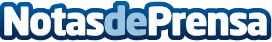 Lefebvre presenta Memento Recurso AmparoLa obra analiza con carácter exhaustivo el Recurso de Amparo, abordando los múltiples problemas procesales y sustantivos que ese recurso encierra y aportando las soluciones más adecuadas para resolverlos. Está diseña para que el abogado y el resto de los profesionales del Derecho puedan interponer este recurso con garantías de admisión a trámiteDatos de contacto:Autor91 411 58 68Nota de prensa publicada en: https://www.notasdeprensa.es/lefebvre-presenta-memento-recurso-amparo_1 Categorias: Derecho Recursos humanos http://www.notasdeprensa.es